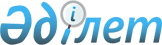 О бюджете Актогайского сельского округа на 2019 - 2021 годыРешение маслихата Актогайского района Павлодарской области от 29 декабря 2018 года № 224/43. Зарегистрировано Департаментом юстиции Павлодарской области 4 января 2018 года № 6225
      В соответствии с пунктом 2 статьи 75 Бюджетного кодекса Республики Казахстан от 4 декабря 2008 года, подпунктом 1) пункта 1 статьи 6 Закона Республики Казахстан от 23января 2001года "О местном государственном управлении и самоуправлении в Республике Казахстан", пунктом 4 статьи 18 Закона Республики Казахстан от 8 июля 2005 года "О государственном регулировании развития агропромышленного комплекса и сельских территорий", Актогайский районный маслихат РЕШИЛ:
      1. Утвердить бюджет Актогайского сельского округа на 2019 - 2021 годы согласно приложениям 1, 2 и 3 к настоящему решению, в том числе на 2019 год, в следующих объемах:
      1) доходы - 197249 тысяч тенге, в том числе по:
      налоговым поступлениям - 20720 тысяч тенге;
      неналоговым поступлениям - 4016 тысяч тенге;
      поступлениям от продажи основного капитала - равно нулю;
      поступлениям трансфертов - 172513 тысяч тенге;
      2) затраты - 202472 тысяч тенге;
      3) чистое бюджетное кредитование - равно нулю;
      4) сальдо по операциям с финансовыми активами - равно нулю;
      5) дефицит бюджета - -5223;
      6) финансирование дефицита бюджета - 5223.
      Сноска. Пункт 1 с изменениями, внесенными решениями маслихата Актогайского района Павлодарской области от 25.07.2019 № 251/52 (вводится в действие с 01.01.2019); от 13.12.2019 № 275/58 (вводится в действие с 01.01.2019).


      2. Учесть в бюджете Актогайского сельского округа объем субвенций в сумме 190200 тысяч тенге, в том числе:
      2019 год - 60900 тысяч тенге;
      2020 год - 64400 тысяч тенге;
      2021 год - 64900 тысяч тенге.
      3. Утвердить перечень бюджетных программ по Актогайскому сельскому округу на 2019 год согласно приложению 4 к настоящему решению.
      4. Учесть на 2019 год объемы целевых текущих трансфертов из районного бюджета в сумме 111613 тысяч тенге.
      Сноска. Пункт 4 с изменениями, внесенными решениями маслихата Актогайского района Павлодарской области от 25.07.2019 № 251/52 (вводится в действие с 01.01.2019); от 13.12.2019 № 275/58 (вводится в действие с 01.01.2019).


      5. Специалистам в области здравоохранения, социального обеспечения, образования, культуры, спорта, ветеринарии, лесного хозяйства и особо охраняемых природных территорий, являющимся гражданскими служащими и работающим в сельских населенных пунктах, а также указанным специалистам, работающим в государственных организациях, финансируемых из местных бюджетов, предусмотреть повышенные на двадцать пять процентов оклады и тарифные ставки по сравнению со ставками специалистов, занимающихся этими видами деятельности в городских условиях.
      6. Контроль за исполнением настоящего решения возложить на постоянную комиссию Актогайского районного маслихата по бюджетной политике и экономического развития региона.
      7. Настоящее решение вводится в действие с 1 января 2019 года. Бюджет Актогайского сельского округа на 2019 год
(с изменениями)
      Сноска. Приложение 1 - в редакции решения маслихата Актогайского района Павлодарской области от 13.12.2019 № 275/58 (вводится в действие с 01.01.2019). Бюджет Актогайского сельского округа 2020 год Бюджет Актогайского сельского округа 2021 год Перечень бюджетных программ на 2019 год по Актогайскому сельскому округу
					© 2012. РГП на ПХВ «Институт законодательства и правовой информации Республики Казахстан» Министерства юстиции Республики Казахстан
				
      Председатель сессии

Б. Алханов

      Секретарь маслихата

Ж. Ташенев
Приложение 1
к решению Актогайского
районного маслихата от 29
декабря 2018 года № 224/43
Категория
Категория
Категория
Категория
Сумма (тысяч тенге)
Класс
Класс
Класс
Сумма (тысяч тенге)
Подкласс
Подкласс
Сумма (тысяч тенге)
Наименование
Сумма (тысяч тенге)
1
2
3
4
5
1. Доходы
197249
1
Налоговые поступления
20720
01
Подоходный налог
12187
2
Индивидуальный подоходный налог
12187
04
Налоги на собственность
8533
1
Налоги на имущество
200
3
Земельный налог
460
4
Налог на транспортные средства
7873
2
Неналоговые поступления
4016
01
Доходы от государственной собственности
2157
5
Доходы от аренды имущества, находящегося в государственной собственности
2157
06
Прочие неналоговые поступления
1859
1
Прочие неналоговые поступления
1859
4
Поступления трансфертов
172513
02
Трансферты из вышестоящих органов государственного управления
172513
3
Трансферты из районного (города областного значения) бюджета
172513
Функциональная группа
Функциональная группа
Функциональная группа
Функциональная группа
Функциональная группа
Сумма (тысяч тенге)
Функциональная подгруппа
Функциональная подгруппа
Функциональная подгруппа
Функциональная подгруппа
Сумма (тысяч тенге)
Администратор бюджетных программ
Администратор бюджетных программ
Администратор бюджетных программ
Сумма (тысяч тенге)
Программа
Программа
Сумма (тысяч тенге)
Наименование
Сумма (тысяч тенге)
1
2
3
4
5
6
2. Затраты
202472
01
Государственные услуги общего характера
50299
1
Представительные, исполнительные и другие органы, выполняющие общие функции государственного управления
50299
124
Аппарат акима района города районного значения, поселка, села, сельского округа
50299
001
Услуги по обеспечению деятельности акима города районного значения, села, поселка, сельского округа
49579
022
Капитальные расходы государственного органа
720
04
Образование
41709
2
Начальное, основное среднее и общее среднее образование
41709
124
Аппарат акима района города районного значения, поселка, села, сельского округа
41709
004
Дошкольное воспитание и обучение и организация медицинского обслуживания в организациях дошкольного воспитания и обучения
35023
005
Организация бесплатного подвоза учащихся до школы и обратно в сельской местности
6686
06
Социальная помощь и социальное обеспечение 
8599
2
Социальная помощь
8599
124
Аппарат акима района города районного значения, поселка, села, сельского округа
8599
003
Оказание социальной помощи нуждающимся гражданам на дому
8599
07
Жилищно-коммунальное-хозяйство
49803
3
Благоустройство населенных пунктов
49803
124
Аппарат акима района города районного значения, поселка, села, сельского округа
49803
008
Освещение улиц в населенных пунктах
12600
009
Обеспечение санитарии населенных пунктов
4500
011
Благоустройство и озеленение населенных пунктов
32703
08
Культура, спорт, туризм и информационное пространство
590
1
Деятельность в области культуры
590
124
Аппарат акима района города районного значения, поселка, села, сельского округа
590
006
Поддержка культурно-досуговой работы на местном уровне
590
12
Транспорт и коммуникации
51472
1
Автомобильный транспорт
51472
124
Аппарат акима района города районного значения, поселка, села, сельского округа
51472
013
Обеспечение функционирования автомобильных дорог в городах районного значения, поселках, селах, сельских округах
8472
045
Капитальный и средний ремонт автомобильных дорог в городах районного значения, селах, поселках, сельских округах
43000
3. Чистое бюджетное кредитование
0
4. Сальдо по операциям с финансовыми активами
0
5. Дефицит (профицит) бюджета
-5223
6. Финансирование дефицита (использование профицита) бюджета
5223
8
Движение остатков бюджетных средств
5223
01
Остатки бюджетных средств
5223
1
Свободные остатки бюджетных средств
5223
01
Свободные остатки бюджетных средств
5223Приложение 2
к решению Актогайского
районного маслихата от 29
декабря 2018 года № 224/43
Категория
Категория
Категория
Категория
Сумма (тысяч тенге)
Класс
Класс
Класс
Сумма (тысяч тенге)
Подкласс
Подкласс
Сумма (тысяч тенге)
Наименование
Сумма (тысяч тенге)
1
2
3
4
5
1. Доходы
84580
1
Налоговые поступления
18280
01
Подоходный налог
9900
2
Индивидуальный подоходный налог
9900
04
Налоги на собственность
8380
1
Налоги на имущество
390
3
Земельный налог
580
4
Налог на транспортные средства
7410
2
Неналоговые поступления
1900
01
Доходы от государственной собственности
1900
5
Доходы от аренды имущества, находящегося в государственной собственности
1900
4
Поступления трансфертов
64400
02
Трансферты из вышестоящих органов государственного управления
64400
3
Трансферты из районного бюджета
64400
Функциональная группа
Функциональная группа
Функциональная группа
Функциональная группа
Функциональная группа
Сумма (тысяч тенге)
Функциональная подгруппа
Функциональная подгруппа
Функциональная подгруппа
Функциональная подгруппа
Сумма (тысяч тенге)
Администратор бюджетных программ
Администратор бюджетных программ
Администратор бюджетных программ
Сумма (тысяч тенге)
Программа
Программа
Сумма (тысяч тенге)
Наименование
Сумма (тысяч тенге)
1
2
3
4
5
6
2. Затраты
84580
01
Государственные услуги общего характера
42704
1
Представительные, исполнительные и другие органы, выполняющие общие функции государственного управления
42704
124
Аппарат акима города районного значения, села, поселка, сельского округа
42704
001
Услуги по обеспечению деятельности акима города районного значения, села, поселка, сельского округа
41904
022
Капитальные расходы государственного органа
800
04
Образование
5490
2
Начальное, основное среднее и общее среднее образование
5490
124
Аппарат акима города районного значения, села, поселка, сельского округа
5490
005
Организация бесплатного подвоза учащихся до ближайшей школы и обратно в сельской местности
5490
06
Социальная помощь и социальное обеспечение 
7721
2
Социальная помощь
7721
124
Аппарат акима города районного значения, села, поселка, сельского округа
7721
003
Оказание социальной помощи нуждающимся гражданам на дому
7721
07
Жилищно-коммунальное-хозяйство
24725
3
Благоустройство населенных пунктов
24725
124
Аппарат акима города районного значения, села, поселка, сельского округа
24725
008
Освещение улиц в населенных пунктах
10500
009
Обеспечение санитарии населенных пунктов
4500
011
Благоустройство и озеленение населенных пунктов
9725
08
Культура, спорт, туризм и информационное пространство
420
1
Деятельность в области культуры
420
124
Аппарат акима города районного значения, села, поселка, сельского округа
420
006
Поддержка культурно-досуговой работы на местном уровне
420
12
Транспорт и коммуникаций
3520
1
Автомобильный транспорт
3520
124
Аппарат акима города районного значения, села, поселка, сельского округа
3520
013
Обеспечение функционирования автомобильных дорог в городах районного значения, селах, поселках, сельских округах
3520
3. Чистое бюджетное кредитование
0
4. Сальдо по операциям с финансовыми активами
0
5. Дефицит (профицит) бюджета
0
6. Финансирование дефицита (использование профицита) бюджета
0Приложение 3
к решению Актогайского
районного маслихата от 29
декабря 2018 года № 224/43
Категория
Категория
Категория
Категория
Сумма (тысяч тенге)
Класс
Класс
Класс
Сумма (тысяч тенге)
Подкласс
Подкласс
Сумма (тысяч тенге)
Наименование
Сумма (тысяч тенге)
1
2
3
4
5
1. Доходы
86490
1
Налоговые поступления
19590
01
Подоходный налог
9900
2
Индивидуальный подоходный налог
9900
04
Налоги на собственность
9690
1
Налоги на имущество
390
3
Земельный налог
470
4
Налог на транспортные средства
8830
2
Неналоговые поступления
2000
01
Доходы от государственной собственности
2000
5
Доходы от аренды имущества, находящегося в государственной собственности
2000
4
Поступления трансфертов
64900
02
Трансферты из вышестоящих органов государственного управления
64900
3
Трансферты из районного бюджета
64900
Функциональная группа
Функциональная группа
Функциональная группа
Функциональная группа
Функциональная группа
Сумма (тысяч тенге)
Функциональная подгруппа
Функциональная подгруппа
Функциональная подгруппа
Функциональная подгруппа
Сумма (тысяч тенге)
Администратор бюджетных программ
Администратор бюджетных программ
Администратор бюджетных программ
Сумма (тысяч тенге)
Программа
Программа
Сумма (тысяч тенге)
Наименование
Сумма (тысяч тенге)
1
2
3
4
5
6
2. Затраты
86490
01
Государственные услуги общего характера
 43584
1
Представительные, исполнительные и другие органы, выполняющие общие функции государственного управления
43584
124
Аппарат акима города районного значения, села, поселка, сельского округа
43584
001
Услуги по обеспечению деятельности акима города районного значения, села, поселка, сельского округа
42804
022
Капитальные расходы государственного органа
780
04
Образование
6000
2
Начальное, основное среднее и общее среднее образование
6000
124
Аппарат акима города районного значения, села, поселка, сельского округа
6000
005
Организация бесплатного подвоза учащихся до ближайшей школы и обратно в сельской местности
6000
06
Социальная помощь и социальное обеспечение 
7900
2
Социальная помощь
7900
124
Аппарат акима города районного значения, села, поселка, сельского округа
7900
003
Оказание социальной помощи нуждающимся гражданам на дому
7900
07
Жилищно-коммунальное-хозяйство
24786
3
Благоустройство населенных пунктов
24786
124
Аппарат акима города районного значения, села, поселка, сельского округа
24786
008
Освещение улиц в населенных пунктах
11000
009
Обеспечение санитарии населенных пунктов
3600
011
Благоустройство и озеленение населенных пунктов
10186
08
Культура, спорт, туризм и информационное пространство
420
1
Деятельность в области культуры
420
124
Аппарат акима города районного значения, села, поселка, сельского округа
420
006
Поддержка культурно-досуговой работы на местном уровне
420
12
Транспорт и коммуникаций
3800
1
Автомобильный транспорт
3800
124
Аппарат акима города районного значения, села, поселка, сельского округа
3800
013
Обеспечение функционирования автомобильных дорог в городах районного значения, селах, поселках, сельских округах
3800
3. Чистое бюджетное кредитование
0
4. Сальдо по операциям с финансовыми активами
0
5. Дефицит (профицит) бюджета
0
6. Финансирование дефицита (использование профицита) бюджета
0Приложение 4
к решению Актогайского
районного маслихата от 29
декабря 2018 года № 224/43
Функциональная группа
Функциональная группа
Функциональная группа
Функциональная группа
Функциональная группа
Функциональная подгруппа
Функциональная подгруппа
Функциональная подгруппа
Функциональная подгруппа
Администратор бюджетных программ
Администратор бюджетных программ
Администратор бюджетных программ
Программа
Программа
Наименование
1
2
3
4
5
01
Государственные услуги общего характера
1
Представительные, исполнительные и другие органы, выполняющие общие функции государственного управления
124
Аппарат акима города районного значения, села, поселка, сельского округа
001
Услуги по обеспечению деятельности акима города районного значения, села, поселка, сельского округа
022
Капитальные расходы государственного органа
04
Образование
2
Начальное, основное среднее и общее среднее образование
124
Аппарат акима города районного значения, села, поселка, сельского округа
005
Организация бесплатного подвоза учащихся до ближайшей школы и обратно в сельской местности
06
Социальная помощь и социальное обеспечение
2
Социальная помощь
124
Аппарат акима города районного значения, села, поселка, сельского округа
003
Оказание социальной помощи нуждающимся гражданам на дому
07
Жилищно-коммунальное хозяйство
3
Благоустройство населенных пунктов
124
Аппарат акима города районного значения, села, поселка, сельского округа
008
Освещение улиц населенных пунктов
009
Обеспечение санитарии населенных пунктов
011
Благоустройство и озеленение населенных пунктов
08
Культура, спорт, туризм и информационное пространство
1
Деятельность в области культуры
124
Аппарат акима города районного значения, села, поселка, сельского округа
006
Поддержка культурно-досуговой работы на местном уровне
12
Транспорт и коммуникации
1
Автомобильный транспорт
124
Аппарат акима города районного значения, села, поселка, сельского округа
013
Обеспечение функционирования автомобильных дорог в городах районного значения, поселках, селах,